CABECERO ORDENADOR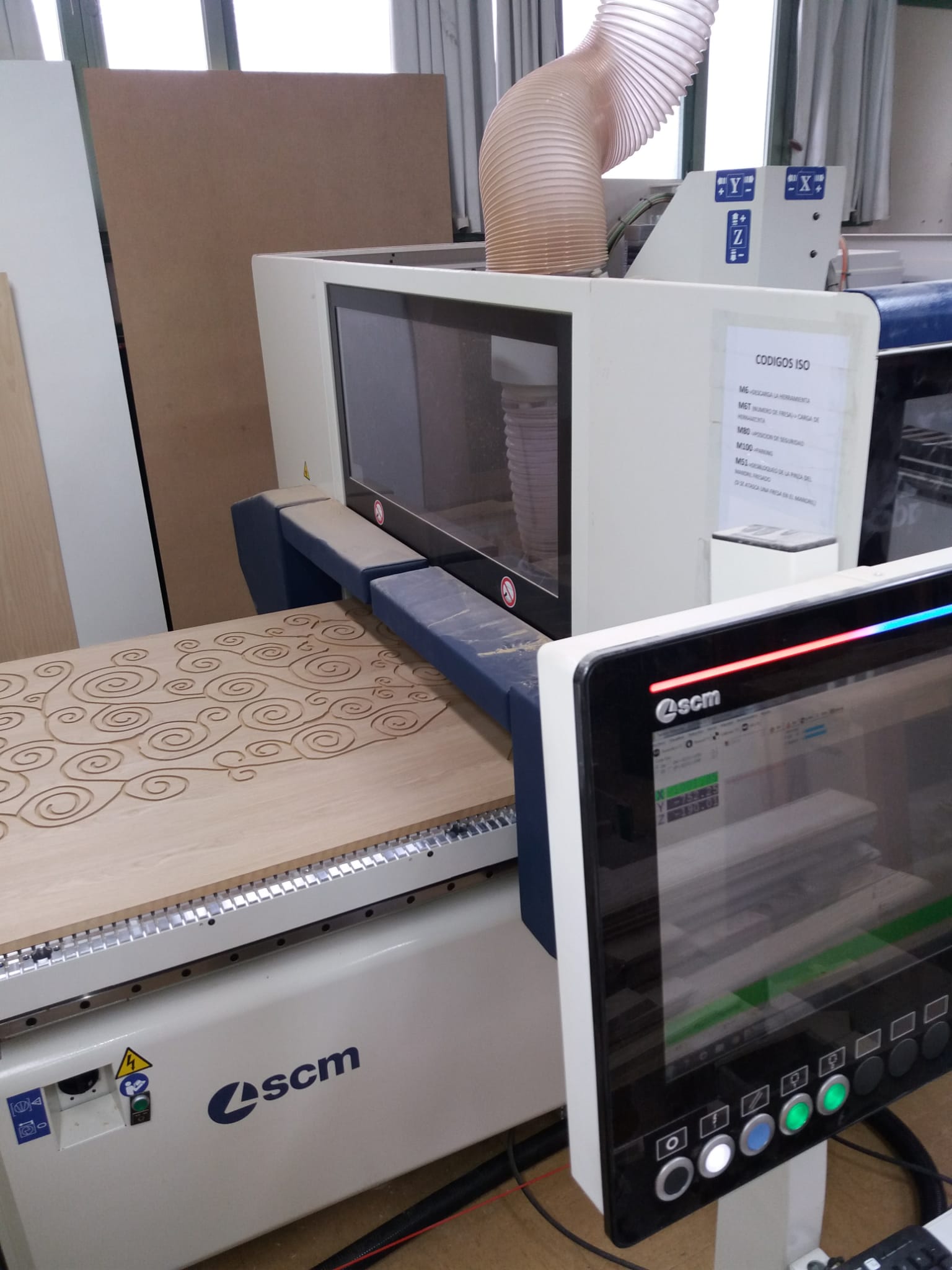 CABECERO MECANIZADO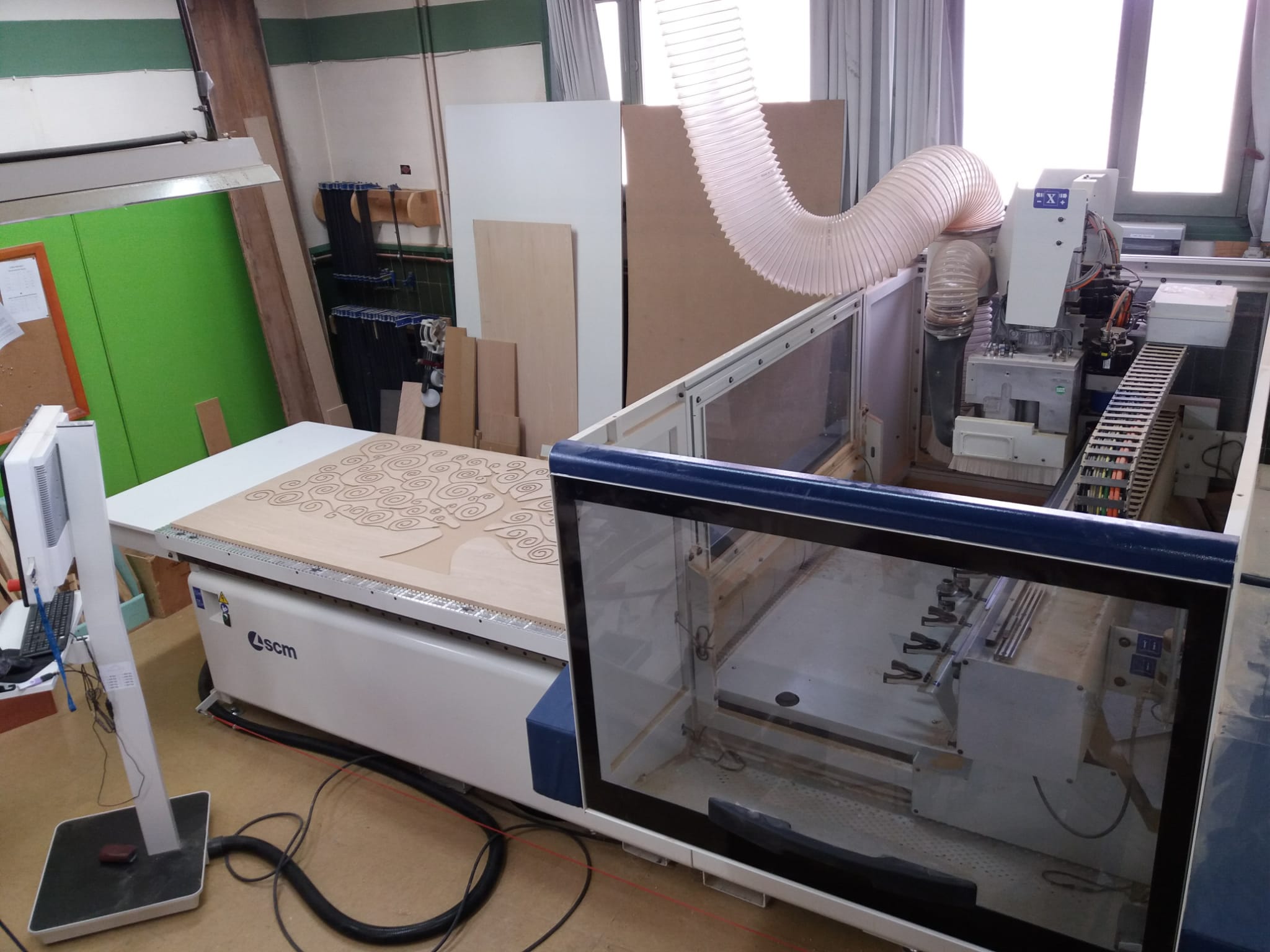 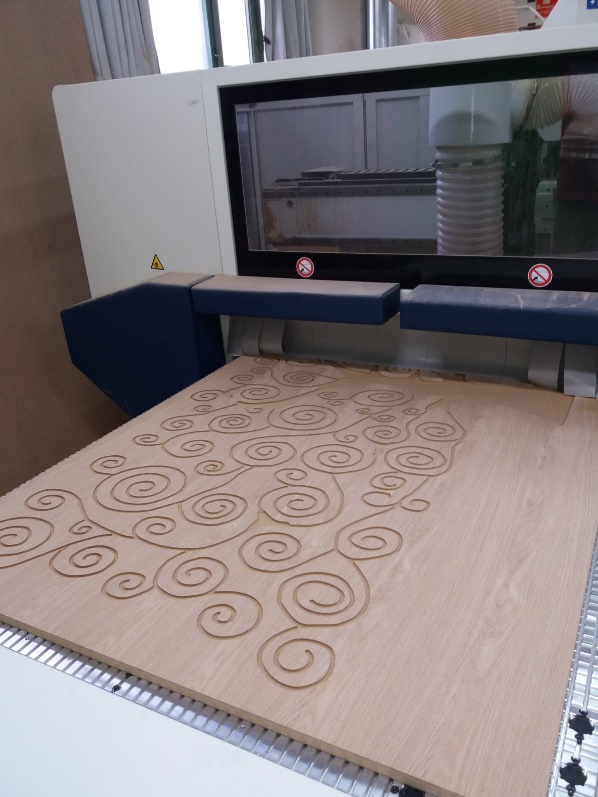 